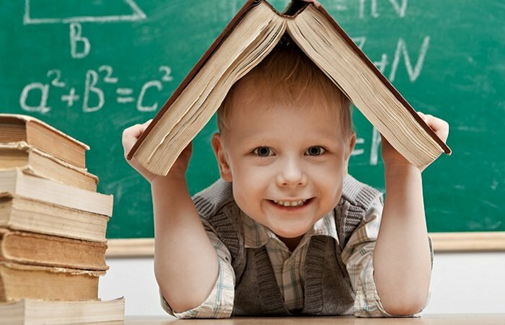 Публичный ежегодный докладМуниципальное казенное общеобразовательное учреждение "Степновская средняя общеобразовательная школа"Ленинского муниципального района Волгоградской области    Отчет подготовлен в соответствии с ФЗ "Об образовании в Российской Федерации". В докладе представлены основные характеристики, конечные результаты деятельности школы за 2018-2019 учебный год, задачи на 2019/2020 учебный год. Цель доклада - информировать родителей (законных представителей), местную общественность об основных результатах и проблемах функционирования и развития школы в 2018/2019 учебном году, способствовать развитию партнерских отношений между школой и родителями (законными представителями), местной общественностью. Информация, представленная в докладе, является достоверной, отражает реальное состояние развития школы в 2018/2019 учебном году. В публичном отчете рассмотрены вопросы организации образовательного процесса, ресурсного обеспечения системы, включая педагогический персонал и финансирование школы. Аналитические данные по школе приведены к виду, который не только позволяет оценить систему образования в школе, но и сравнить результаты с региональными и районными показателями, посмотреть, насколько образовательные результаты школы отличаются от результатов других образовательных учреждений. В докладе также проанализированы тенденции развития образования в школе, соответствие тенденций развития общероссийской практике. На основании проведенного анализа были сформулированы стратегические задачи для системы образования школы на 2018/2019 учебный год с учетом региональных сопоставлений показателей образовательной политики.1.ОБЩИЕ СВЕДЕНИЯ ОБ ОБРАЗОВАТЕЛЬНОМ УЧРЕЖДЕНИИ   Муниципальное казенное общеобразовательное учреждение "Степновская  средняя общеобразовательная школа" Ленинского муниципального района Волгоградской области строит свою работу на основании Федерального Закона  «Об образовании в Российской Федерации», Устава школы, методических писем и рекомендаций Министерства образования и науки РФ, внутренних приказов, в которых определен круг регулируемых вопросов о правах и обязанностях участников образовательного процесса. Учебно-воспитательный процесс в школе строится  на основе годового календарного учебного графика, согласованного с  Учредителем -Администрацией Ленинского муниципального района. Обучение велось при использовании учебников с соблюдением образовательных принципов  линейности, рекомендованных и утвержденных Министерством образования РФ.    В соответствии с государственной образовательной политикой деятельность МКОУ «Степновская СОШ» в 2018 -2019 учебном году была направлена на реализацию приоритетных, актуальных и перспективных целей и задач по обеспечению государственных гарантий доступности образования; развитие системы воспитательной работы; повышение квалификации педагогических кадров; обеспечение условий, способствующих сохранению, укреплению здоровья обучающихся и воспитанников; участие в едином государственном экзамене и итоговой аттестации учеников 9 класса;  совершенствование нормативно – правовой базы образовательного учреждения.      В 2009 году школа получила статус базовой школы      В прошедшем учебном году школа участвовала в реализации федеральных целевых проектов.   В 2018-2019 учебном году педагогический коллектив школы работал над созданием образовательной среды, способствующей развитию интеллекта, исследовательских умений обучающихся в соответствии с их познавательными интересами, на основе индивидуального подхода к способностям каждого ученика.  В соответствии с этим решались следующие задачи:1.создание комфортных условий успешного обучения каждого ученика и учителя;2.продолжения внедрения принципов личностного ориентированного подхода в обучении и воспитании учащихся;3.развития  инновационного процесса в школе в условиях реализации новых образовательных технологий;4.перехода  на федеральные образовательные стандарты второго поколенияи 9 классе.В школе созданы условия для сохранения и укрепления здоровья обучающихся за счёт эффективных методов обучения; повышения удельного веса и качества занятий физической культурой; проводились 3 урока физической культуры во всех классах школы; школа участвовала в  ВПР для учащихся, и  школьники успешно справились с работами, результаты будут использованы в работе школы.  Организовали  мониторинг состояния здоровья учащихся. Улучшена организация горячего питания в школьной столовой. Рационально подошли к досуговой деятельности учащихся, каникулярного времени и летнего оздоровительного отдыха детей на базе пришкольного летнего оздоровительного лагеря «Колосок». За 2018– 2019 учебный год отдохнуло более 90 детей в  летней и осенних сменах. Кроме того дети отдыхали в летних оздоровительных лагерях. Учащиеся 5-8,10 классов работали на пришкольном участке.  Учащиеся школы работали по благоустройству от Центра занятости.   Воспитание, как первостепенный приоритет в образовании, стало органичной составляющей педагогической деятельности, интегрированный в общий процесс обучения и развития. Школа является центром нравственного воспитания детей и подростков на селе. Учителя и классные руководители формируют у школьников гражданскую ответственность и правовое самосознание, духовность и культуру, инициативность и самостоятельность, толерантность и способность к самостоятельному принятию решений.  В 2016 году были созданы управленческие механизмы внедрения и реализации всех проектов и подпрограмм  «Программы развития школы» до 2019 года». Перешли к переходу на ФГОС в основной школе.   Реализация федеральных и областных программ способствовала укреплению материально – техническойУчебный план школы составлен на основании  базисного учебного плана  и сохранял в необходимом объеме содержание образования, являющееся обязательным на каждой ступени обучения. При составлении учебного плана соблюдалась преемственность между ступенями обучения и классам, сбалансированность между предметными циклами, отдельными предметами. Уровень недельной учебной нагрузки на ученика не превышал предельно допустимого. Вариативная часть учебного плана была распределена на расширение изучения предметов по базисному учебному плану, дополнительные занятия с целью углубления и коррекции знаний учащихся. Тип: общеобразовательная организация ( с 25.10.2015 года)Вид:  средняя общеобразовательная школаУчредитель: Администрация Ленинского муниципального района Волгоградской области Организационно-правовая форма: муниципальное казенное учреждениеНаименования филиалов: нетМесто нахождения: ул. Колхозная, д. 2, п. Степной, Ленинский район, Волгоградская область,  Российская Федерация, 404602.	Адреса осуществления образовательной деятельности: ул. Колхозная, д. 2, п. Степной, Ленинский район, Волгоградская область,  Российская Федерация, 404602.	Факс: 8844 78 4-62-43e-mail: Step-shkola@mail.ruСайт: Step-shkola.ucoz.ruУстав утвержден постановлением Администрации Ленинского муниципального района № 440 от 28.10.2015 года. Лицензия на право  ведения образовательной деятельности: серия 34 ЛО1 № 0000702  , выдана Комитетом по образованию и науке Администрации Волгоградской области,  регистрационный  № 993 от от 25.12.2015 года, срок действия -   бессрочно.Свидетельство о государственной аккредитации:  34АО1   № 0000142,  регистрационный  № 105 от 24апреля 2013 года,  выдано Комитетом по образованию и науке Администрации Волгоградской области, срок действия – до  24 апреля 2025 года . Управление МКОУ «Степновская средняя общеобразовательная школа» осуществляется в соответствии с Конституцией Российской Федерации, Законом РФ «Об образовании», иными Федеральными законами, Типовым положением об общеобразовательном учреждении, Уставом, законами и иными нормативными правовыми актами Волгоградской области на принципах демократичности, открытости, приоритета общечеловеческих ценностей, охраны жизни и здоровья человека, свободного развития личности.Управление школой строится на принципах единоначалия и самоуправления.Основными формами самоуправления в МКОУ «Степновская средняя общеобразовательная школа» являются Управляющий Совет, Общее собрание трудового коллектива, Педагогический совет.Непосредственное руководство Учреждением осуществляет прошедший соответствующую аттестацию директор школы, назначаемый учредителем – Администрацией Ленинского муниципального района. Школа расположена на территории Степновского сельского поселения Ленинского муниципального района Волгоградской области. Посёлок Степной находится  на расстоянии 40  километров от  г.Ленинска.Большинство обучающихся и их родителей по результатам, проводимого анкетирования ориентированы на получение полного среднего образования.  2. АНАЛИЗ РАБОТЫ ШКОЛЫ ЗА ПРОШЕДШИЙ УЧЕБНЫЙ ГОДОсновные задачи, над которыми работала школа: • Дальнейшее внедрение ФГОС ООО. • Создание оптимальных психолого-педагогических условий для полного перехода на ФГОС ООО. • Организация курсов повышения квалификации для 100% педагогических работников, внедряющих ФГОС общего образования. • Обновление содержания и технологий образования, обеспечивающих формирование ключевых компетентностей у обучающихся в условиях перехода на ФГОС на всех ступенях обучения. • Дальнейшее развитие технологии системно-деятельностного, компетентностно- ориентированного подхода в обучении школьников. • Обеспечение материально-технических условий реализации ФГОС начального и основного общего образования. • Совершенствование системы организации внеурочной деятельности обучающихся. • Освоение новых форм взаимодействия и сотрудничества педагогов с родителями и обучающимися, в том числе с использованием школьного сайта, электронных дневников и журналов. • Создание условий для освоения инновационных методик и технологий педагогами школы с целью реализации идеи развития и саморазвития личности. • Совершенствование технологий проектной и исследовательской деятельности обучающихся в целях формирования коммуникативной компетентности. • Повышение роли и результативности мероприятий физкультурно-оздоровительной направленности. • Совершенствование системы работы органов ученического самоуправления. • Дальнейшее совершенствование системы поддержки талантливых детей, их сопровождения в течение всего периода обучения в школе, реализация дифференцированного подхода.Формы организации учебного процесса в прошедшем учебном году: • уроки (классно-урочная форма);• занятия по выбору; • олимпиады, конкурсы; • предметные недели. Учебный план на прошедший учебный год выполнен, учебные программы пройдены. Основными элементами контроля учебно-воспитательного процесса в прошедшем учебном году были: • выполнение всеобуча; • качество ведения школьной документации; • выполнение учебных программ и предусмотренного минимума письменных работ; • подготовка и проведение итоговой аттестации за курс основной школы; • выполнение решений педагогических советов и совещаний.      Ежегодно школа имеет положительное заключение Госпожнадзора и Роспотребнадзора, что свидетельствует о соответствии условий осуществления образовательного процесса установленным требованиям.       Система управления школой строится на принципах демократичности, гласности, сочетании единоначалия и самоуправления. Формами самоуправления школы являются:Управляющий совет школыПедагогический совет школыОбщее собрание трудового коллектива школыДетская школьная организация «Город Светлый»С целью расширения партнёрских отношений и привлечения общественности к решению задач, стоящих перед школой, осуществляется взаимодействие с социальными партнёрами образовательного учреждения: МБОУ ДОД «Ленинский детско-юношеский центр», МБОУ ДОД «Ленинская детско-юношеская спортивная школа», ГОУ НПО «Профессиональное училище №47», МУ «Ленинский центр по работе с подростками и молодёжью», ресурсный центр МБОУ «Ленинская сош №1», ГУСО «Ленинский комплексный центр социального обслуживания населения», Центр занятости населения, территориальное управление по Ленинскому району социальной защиты населения, отделение по делам несовершеннолетних ОВД Ленинского района, ОГИБДД ОВД Ленинского района, районный Совет ветеранов войны, труда, Вооружённых сил и правоохранительных органов, школа искусств. Ведётся активная работа с отделами Администрации района: по физической культуре и спорту, по делам молодёжи, с отделом культуры.	Сегодня школа функционирует как образовательное учреждение, в котором сформировано 11 классов комплектов и обучается 118 учащихся. В школе обучаются дети из трёх населённых пунктов. Для всех учащихся (18 человека) из посёлка Заря организован ежедневный подвоз на школьном автобусе, полученном на федеральные средства в рамках реализации ПНПО по направлению «Школьный автобус» в декабре 2011 г.  Школа располагает необходимой материально-технической базой. Для занятий физкультурой и спортом имеется спортивный зал и спортивная площадка. Общее количество учебных кабинетов 11: 4 кабинета начальной школы, кабинет математики, кабинет химии, кабинет физики, кабинет биологии/географии, кабинет технологии, кабинет английского языка , кабинет русского языка , кабинет музыки и ИЗО, кабинет истории/ОБЖ, кабинет информатики и ИКТ, библиотека. В школе имеется столовая (на 45 мест), оснащённая необходимым современным оборудованием.  Спортивный зал оборудован раздевалками, туалетами и душевыми комнатами для мальчиков и девочек. Все кабинеты оснащены компьютерной техникой и мультимедийным оборудованием. Кабинеты начальных классов оснащены в соответствии с ФГОС НОО. Специализированный кабинет химии оснащен всем необходимым учебным оборудованием и мебелью с подводом  и отводом воды и компьютерной техникой.  В кабинете информатики 8 компьютеров. Все компьютеры школы  объединены в локальную сеть, что обеспечивает  учащимся и педагогам возможность непрерывный доступ к сети Интернет в образовательном процессе. Функционирует электронная услуга ГИС «Сетевой город Образование». Доля учителей, применяющих новые информационные технологии в образовательном процессе составляет 94% от общего числа педагогов. Для самообразования у учащихся есть возможность заниматься в библиотеке.	Средняя наполняемость классов  по школе – 10 учащихся, по ступеням:- первая (1-4 классы) – 16 человек, всего – 63 учеников,- вторая (5-9 классы) –5 человек, всего – 52ученика,- третья (10-11 классы) всего – 6 учеников.Образовательное учреждение работает в одну смену, в условиях пятидневной рабочей недели. В школе установлен следующий режим работы:- начало учебных занятий в 9.00 часов,- продолжительность урока 40 минут; для обучающихся в 1 класса  – 35 минут (в первом полугодии);- продолжительность первой перемены – 10 минут для отдыха обучающихся,  второй, 40 минут для питания.-Начало элективных курсов, практикумов, индивидуально – групповых занятий не ранее, чем через 40 минут после последнего урока в данном классе,  работа кружков с 16.00 часов;-все учащиеся школы имеют возможность получить горячее питание в школе;-средняя нагрузка на ученика- школы в соответствии с учебным планом следующая:1 класс-21 час в неделю2-4  классы-23 часа в неделю5 класс -29 часов в неделю6 класс -30 часов в неделю7 класс -32 часов в неделю8-9 классы -33 часа в неделю10-11 классы -34 часа в неделю.-число уроков английского языка в неделю: 2-4 классы- 2 часа; 5-11 классы-3 часа.-число уроков информатики и ИКТ в неделю: 8 класс -1 час, 9 класс-2 часа, 10-11 классы -1 час.-число уроков по основам безопасности и жизнедеятельности: 8, 10-11 классы -1 час.-число уроков по курсу «Основы религиозных культур и светской этики: 4 класс -1 час.	   Работа с неблагополучными детьми и семьями велась в школе под руководством инспектора по правам детства Литовченко Т.Н. при активном участии всех членов администрации, педагогического коллектива.   Особенно надо отметить большую роль классных руководителей в своих классах, которые систематически посещали семьи,  били тревогу по каждому пропуску  и недостойному поведению  учащихся своего класса. Школьникова Е. и Школьников Н., ученица 5 класса и ученик 3 класса, находится под опекой Шейдабековой Ф., так как родители лишены родительских прав. Под постоянным контролем классных руководителей находились неблагополучные семьи  Фомичовой И.В.., Светлаковой И. . В течение учебного года все  эти учащиеся были вовлечены в кружковую работу, спортивные секции.В школе 18 неполных семей, 26 многодетных семей, 24 малообеспеченных семьи.   Работа педагогического коллектива в этом направлении, хотя и даёт результаты, однако осложняется постоянным усилением криминальной обстановки, тенденцией распада семьи, общей нестабильной ситуацией, миграцией неблагополучных семей из городов Волгограда и Волжского.В 2018 – 2019 учебном году из 10 обучающихся 9 классов основное общее образование получили 10 человек. Из 6 учеников,  закончивших среднюю общеобразовательную школу,  1выпускник  поступил в ВУЗ: Волгоградский социально – педагогический . 1 человек поступил в Волжский институт экономики, педагогики и права. Все учащиеся 9 и 11 класса получили аттестат об основном и среднем общем образовании.3 учащихся продолжают обучение в 10 классе, 1 ученик в Волгоградском медицинском колледже (филиал г. Волжский), 1 ученик в Волжском медико-экологическом техникуме, 1 ученик в Волжском машиностроительном техникуме, 1ученик в Волжском политехническом техникуме, 1 ученик в ПТУ№47.На школьном учете состоит  2  опекунских семьи, в них -4 детей. Опекаемые дети находятся под постоянным наблюдением, контролируется их успеваемость и посещаемость занятий. Два раза в год проводится контрольное обследование условий жизни опекаемых.Обстановка в опекунских семьях благополучная, отношение к детям доброжелательное. Возникающие вопросы и проблемы решаются в рабочем порядке в течение учебного года.В течение учебного года проводились индивидуальные консультации для учащихся, родителей, и педагогов по разрешению социально-педагогических проблем. Особое внимание было уделено консультациям опекунов и учащихся, находящихся на опеке, учащихся из неблагополучных семей, учащихся группы «риска».3. ХАРАКТЕРИСТИКА И РЕЗУЛЬТАТЫ ОБРАЗОВАТЕЛЬНОЙ СИСТЕМЫ    Структура непрерывного образовательного процесса на каждом возрастном уровне имеет свои цели и специфику. Образовательное учреждение осуществляет образовательный процесс в соответствии с уровнями общеобразовательных программ дошкольного и  трёх уровней общего образования: I уровень – начальное общее образование (нормативный срок освоения 4 года), II уровень – основное общее образование (нормативный срок освоения 5 лет), III уровень – основное среднее образование (нормативный срок освоения 2 года). В работе с обучающимися школа руководствуется Законом РФ «Об образовании», Типовым положением об общеобразовательном учреждении, Уставом школы, методическими письмами и рекомендациями Министерства образования и науки, приказами и рекомендательными письмами Министерства образования и науки Администрации Волгоградской области и отдела образования администрации Ленинского муниципального района, внутренними приказами, в которых определен круг регулируемых вопросов о правах и обязанностях участников образовательного процесса. В образовательном процессе МКОУ «Ленинская СОШ №2» реализуются три образовательные программы: основная образовательная программа начального общего образования для 1-4-х классов, основная образовательная программа основного общего образования для 5-8-х классов и образовательная программа общего образования для 9-11-х классов, не перешедших на новые стандарты. Образовательные программы разработаны педагогическим коллективом школы на основе нормативных и правовых документов РФ с учетом социального заказа и образовательных потребностей участников образовательных отношений и приняты Педагогическим Советом , утверждены директором школы.     Учебный план начального общего образования муниципального казенного образовательного учреждения «Ленинская средняя общеобразовательная школа №2» реализует образовательные программы «Школа России» (1-4 классы) и определяет структуру обязательных предметных областей Русский язык и литературное чтение (русский язык и литературное чтение), Иностранный язык (английский язык), Математика и информатика, Обществознание и естествознание (окружающий мир), Основы духовно-нравственной культуры народов России, Искусство, Технология, Физическая культура. Учебный план, и в целом, основная образовательная программа начального общего образования, состоят из двух частей – инвариантной части и части, формируемой участниками образовательного процесса. Часть учебного плана, формируемая участниками образовательного процесса, обеспечивает, в том числе, реализацию образовательных потребностей и запросов обучающихся, воспитанников. Время, отводимое на данную часть, использовано на проведение классных часов, экскурсий, праздников и т.д. Вариативная часть учебного плана представлена внеурочной деятельностью, организованной в соответствии с требованиями ФГОС по основным направлениям развития личности: духовно-нравственное, спортивно-оздоровительное, общеинтеллектуальное, общекультурное, социальное. Содержание внеурочной деятельности реализуется Планом внеурочной деятельности 1- 4 классов на 2018/2019 учебный год через ведение регулярных классных часов, внеурочных занятий (кружков), экскурсии, олимпиады, соревнования, организацию отдыха в каникулярный период и т.д. При отборе содержания и видов деятельности детей учитываются интересы и потребности самих детей, пожелание родителей, опыт внеурочной деятельности педагогов и материально-техническая база школы. Образовательная недельная нагрузка распределяется равномерно в течение учебной недели, при этом объем максимальной допустимой нагрузки в течение дня не должен превышать для обучающихся 1-х классов 4 уроков и 1 день в неделю – не более 5 уроков, за счет урока физической культуры. Обучение проводится без балльного оценивания знаний обучающихся и домашних заданий.     Основная образовательная программа основного общего образования в 2018-2019 учебном году была реализована для 5-8-х классов. Учебный план состоит из двух частей: обязательной части и части, формируемой участниками образовательного процесса, включающей внеурочную деятельность. В 5-8-х классах обязательная часть учебного плана обеспечивает реализацию ФГОС ООО и включает в себя следующие обязательные предметные области: Русский язык и литература («Русский язык», «Литература», Иностранный язык «Английский язык», Математика и информатика («Математика», «Алгебра», «Геометрия»), Общественно-научные предметы («История», «География», «Обществознание»), Естественно-научные предметы («Биология», «Физика»), Искусство («Музыка и ИЗО), Технология («Технология»), Физическая культура и ОБЖ («Физическая культура»). Часть учебного плана, формируемая участниками образовательного процесса, определяет содержание образования, обеспечивающего реализацию интересов и потребностей обучающихся, их родителей (законных представителей), возможностей образовательного учреждения. В 2018- 2019 учебном году была представлена элективными курсами «Основы духовно-нравственной культуры народов России» и «Занимательная география для одаренных детей» в 5 классе,  «Природа Волгоградской области» в 6-7 классах, «Учимся писать сочинение» в 7-8 классах, «Занимательная математика в 8 классе. Внеурочная деятельность в соответствии с требованиями Стандарта организуется по основным направлениям развития личности (духовно-нравственное, социальное, общеинтеллектуальное, общекультурное, спортивно-оздоровительное). Организация занятий по этим направлениям является неотъемлемой частью образовательного процесса в образовательном учреждении. Содержание данных занятий формируется с учётом пожеланий обучающихся и их родителей (законных представителей) и осуществляется посредством различных форм организации, отличных от урочной системы обучения, таких, как экскурсии, кружки, секции, круглые столы, конференции, диспуты, школьные научные общества, олимпиады, конкурсы, соревнования, поисковые и научные исследования, общественно полезные практики и т. д.     Учебный план для 9-11 классов реализует основную образовательную программу общего образования, для учащихся не перешедших на новые стандарты. Учебный план состоит из двух разделов: инвариантная часть и компонент образовательного учреждения. Инвариантная часть учебного плана предусматривает реализацию учебных программ, обеспечивающих выполнение федерального компонента государственного стандарта общего образования в полном объеме, и является обязательной для изучения каждым обучающимся. Учебные предметы инвариантной части представлены в учебном плане образовательного учреждения и выбраны для изучения обучающимися на базовом уровне. Компонент общеобразовательной организации обеспечивает реализацию основной образовательной программы общеобразовательной организации, с учетом индивидуальных образовательных запросов и потребностей обучающихся, а также индивидуальных учебных планов школьников. Учебный курс «Математика» в системе общего образования изучается через реализацию учебных предметов: «Алгебра» в IX классах, «Алгебра и начала анализа» в X – XI классах, «Геометрия» в XI классах,  «История России» и «Всеобщая история» - в IX – XI классах, «Обществознание» изучается с VIII по XI классы. Учебный предмет является интегрированным, построен по модульному принципу и включает содержательные разделы: «Общество», «Человек», «Социальная сфера», «Политика», «Экономика» и «Право». Интегрированный учебный курс «Обществознание» на ступени среднего (полного) общего образования на базовом уровне включает разделы «Экономика» и «Право», которые преподаются в составе данного предмета. Учебные предметы «Музыка» и «Изобразительное искусство» изучаются как отдельные учебные предметы «Музыка», «Изобразительное искусство» с установлением учебной нагрузки по 34 часа, предусмотренного на изучение курса «Искусство» («Музыка» - 17 часов в 9 классе, «Изобразительное искусство» - 17 часов в 9 классе). Учебный курс «Предпрофильная подготовка» изучается в объёме 34 часа через реализацию двух обязательных разделов: «Информационная работа» и «Профильная ориентация». Количество годовой учебной нагрузки по каждому разделу определяется реализуемой учебной программой. Учебный предмет «Физическая культура» изучается в рамках Инвариантной части учебного плана в объёме 3 часов в неделю по целостной 3-часовой учебной программе. С целью формирования и совершенствования языковой, речевой и коммуникативной компетенций обучающихся 10 класса вводится элективный курс по русскому языку «Трудные случаи орфографии и пунктуации» и по литературе «Учимся писать сочинение» в 10 классе за счет часов Компонента образовательного учреждения. На поддержку основного курса математики с целью формирования устойчивого познавательного интереса к предмету вводится элективный курс «Решение нестандартных задач по математике» в 9 - 10 классах за счет часов Компонента образовательного учреждения. С учетом запросов участников образовательного процесса и в целях патриотического воспитания школьников в Компонент образовательного учреждения учебного плана в 10 классе введен курс «Природные комплексы и биоразнообразие долины Нижней Волги, «Познавательные и логические задания-задачи по обществознанию». Учебные часы Компонента образовательного учреждения учебного плана для обучающихся 10 класса составлены с учетом избранных ими индивидуальных образовательных маршрутов и включает в себя элективные курсы, обеспечивающие дополнительную подготовку по избранному предмету или теме, углубление знаний в определенной области науки, удовлетворение познавательных интересов обучающихся в различных сферах человеческой деятельности.     Предусматривается деление классов на подгруппы в 5– 9 классах по технологии, в 2-10 классах по иностранным языкам, в 8-10 классах на уроки информатики и ИКТ для проведения практических занятий при наличии 25 и более учащихся. Время, отведенное на реализацию учебных планов: В 1-10 кл. планирование и преподавание ведутся по пятидневной неделе, предусмотрены осенние, зимние, весенние и летние каникулы, общее количество учебных недель в 1 классе - 33, во 2-10 классах - 34. Продолжительность урока – 40 минут. Организация образовательного процесса и предельная нагрузка обучающихся планируется в соответствии с СанПиН 2.4.2.2821-10 «Санитарно-эпидемиологические требования к условиям и организации обучения в общеобразовательных учреждениях», утвержденными постановлением Главного государственного санитарного врача Российской Федерации от 29.12.2010 № 189.4. ХАРАКТЕРИСТИКА РЕСУРСОВ(кадровые, материально-технические, финансовые) Состав педагогического коллектива. Педагогический коллектив имеет высокий профессиональный уровень, за время основания школы накоплен серьезный педагогический, методический, профессиональный опыт. Сложился работоспособный коллектив с достаточным творческим потенциалом, для которого характерно оптимальное сочетание здорового консерватизма и чувства нового. Коллектив школы имеет реальные подтверждения успешности своей работы по многим направлениям в школьных, городских, районных и областных мероприятиях. Широко внедряются информационно – коммуникационные технологии в учебный процесс. Многие учителя школы владеют и используют в практике инновационные технологии. Педагогические технологии ориентированы на формирование положительной мотивации к учебному труду, интенсификацию коммуникативной среды, развитие личности, способной к учебной и научно-исследовательской деятельности, дальнейшему продолжению образования в вузах, профессиональному выбору и возможному изменению образовательного маршрута и создают условия, обеспечивающие охрану здоровья учащихся. Учителя школы применяют в образовательном процессе на всех ступенях обучения такие современные образовательные технологии, как: проблемное обучение, проектная деятельность, технология сотрудничества, имитационное моделирование, технология критического мышления, личностно- ориентированная технология и другие.Возрастные характеристики        Средний стаж работы педагогов 20 лет (наибольший – 40 лет, наименьший 1 год). Возрастной состав педагогов разнообразен: от 20 до 65 лет. По возрастному составу коллектив сбалансирован, основу составляют педагоги среднего возраста от 31 до 55 лет при наличии группы молодых и ветеранов педагогического труда, что способствует достаточно быстрому профессиональному становлению и росту педагогов.Целью осуществления базового и дополнительного образования является создание условий, способствующих повышению качества образования и формированию у школьников ценностей здорового образа жизни, социально значимой деятельности и личностного развития. Педагогический коллектив постоянно повышает свою педагогическую компетенцию.Курсовая подготовка и переподготовка учителей и воспитателей МКОУ «Степновская СОШ» Отсюда перед педагогическим коллективом стоят следующие задачи:Обеспечить качество образования:  путем повышения качества знаний учащихся по предметам,повышение уровня подготовки выпускников школы к итоговой аттестации,совершенствование индивидуальной работы с одаренными детьми и с учащимися,  имеющими низкие учебные возможности.Создать условия:Гарантирующие охрану и укрепление здоровья.Для развития личности, её самореализации и самоопределения.Для воспитания гражданственности, трудолюбия, уважения к правам и свободам человека, любви к Родине, семье, природе.Совершенствовать профессиональные компетентности учителей через использование новых педагогических и здоровьесберегающих технологий.Главными принципами в обучении и развитии ребенка являются:Приоритет здоровья. Комфорта духовного и материального. Каждая личность индивидуальна и уникальна.Все лучшие качества развиваются там, где есть творческое отношение к жизни.  С целью организации свободного времени учащихся в школе была организована работа 17 кружков и секций по следующим направлениям: спортивное (3), художественно – эстетическое (4), культурологическое (3), спортивно-технические (2), другие (4). Их посещали 80 учащихся (78%).           В период осенних каникул в школе была организована работа лагеря с дневным пребыванием «Колосок», продолжительностью 5 дней. Охват детей составил  30       человек. В период летних каникул на базе школы был организован лагерь с дневным пребыванием продолжительностью 21 день. Охват детей составил  60    человек.Одним из важнейших направлений деятельности школы в области сохранения и укрепления здоровья обучающихся является обеспечение необходимых санитарно – гигиенических условий школьной среды.Индивидуальный и дифференцированный подход к детям с ослабленным здоровьем осуществляется на всех уроках, особенно на уроках физической культуры, технологии.  По охране  и укреплению здоровья, обеспечению безопасности используются следующие формы:Беседы по соблюдению ТБ в кабинетах, в школьном коридоре и на школьном дворе во время перемены и во внеурочное время, при проведении внеклассных мероприятий.Проведение ежегодного углубленного медосмотра учащихся 3,5,7 классов. Ежегодная медицинская диагностика на начало учебного года.В 2018 г проведена диспансеризация обучающихся.Организация горячего питания учащихся 1-11 классов.Проведение  системы мероприятий  по профилактике курения, наркомании и алкоголизма, по пропаганде ЗОЖ.Привлечение врачей разных специальностей (гинеколог, хирург, нарколог, педиатр) для бесед с учащимися, учителями, родителями.Проведение занятий по ПДД и правилам безопасного поведения (согласно плану).Режим работы школы, его влияние на здоровье учащихся.Организация  занятий для учащихся, отнесенных к специальной медицинской группе по состоянию здоровья.Проведение Дней здоровья, спортивных праздников, олимпиад и других мероприятий, укрепляющих здоровье школьников.Работа с родителями по данному вопросу (собрания, лектории, беседы, индивидуальные консультации, праздники, встречи).Анкетирование учащихся на предмет охраны их здоровья.Заполнение листка здоровья  в классных журналах и соблюдение их требований всеми учителями.Вопросы по охране и укреплению здоровья, обеспечению здоровья школьников на совещаниях при директоре, заседаниях педсовета, собраниях и т.д.День защиты детей.  Составление совместных с ОПДН и ОВД планов мероприятий по профилактике правонарушений, по антиалкогольному, антинаркотическому и правовому воспитанию.Планы мероприятий по противопожарной безопасности с ОГПС МЧС России.18. Организация встреч, круглых столов, диспутов с сотрудниками УВД, МЧС, ЦРБ.19. Организация отдыха в каникулярное время.20. Внедрение в образовательный процесс современных образовательных технологий.21. Обеспечение двигательного режима обучающихся с учётом возраста и состояния  здоровья.22. Оптимизация учебной нагрузки. Образовательная ситуация.Приоритетными направлениями деятельности образовательного учреждения в данный период  в части обеспечения качества образования являлись:  реализация  развивающей программы «Перспективная начальная школа»;обеспечение вариативности и свободы выбора в образовании для учащихся и их родителей; формирование ключевых компетенций;обеспечение всеобщей компьютерной грамотности.Переход на ФГОС в 1 -6 классах и подготовка к переходу на ФГОС второго поколения в других классах основной школы.Диагностика результатов образовательного процесса является одним из видов контроля качества результата образования. Результаты обучения в 2018-2019 учебном году.   Все дети, проживающие на территории Степновского сельского поселения, обучаются в школе.   Несмотря на все усилия педагогического коллектива, наблюдается небольшое повышение качества знаний учащихся. Причины подобной ситуации различны: слабое усвоение учебных программ, пропуски уроков без уважительных причин, недостаточное внимательное отношение к проблемам детей  со стороны учителей и родителей.   Вопросы всеобуча постоянно рассматриваются на педагогических советах, совещаниях при директоре, на совете по профилактике правонарушений, в индивидуальном порядке с родителями и их детьми. Материально-техническое оснащениеПоказателем работы педагогического коллектива и администрации школы по всеобучу являются результаты успеваемости за текущий 2018 – 2019учебный год. Результаты экзаменовОГЭ, 9 классРезультаты экзаменовЕГЭ,11 классРезультаты государственной итоговой аттестации за курс основного общего образования  в 2019 году показаны в таблице:Рейтинг МКОУ «Степновская СОШ» по средней оценке за 2 основных экзамена показан в таблице:По среднему  баллу ГИА по русскому языку и математике (без учета пересдач) МКОУ «Степновская СОШ» показало  средний уровень подготовки выпускников (низкий 0-7 баллов, 8-25 баллов  -  средний, от 26 –высокий).На участие в едином государственном экзамене в региональной базе данных (РБД) было зарегистрировано 2 выпускника текущего года.  В едином государственном экзамене приняли участие 2  выпускника текущего года. В 2016 году выпускники МКОУ «Степновская СОШ» школ сдавали экзамены по 4 предметам учебного плана. Сравнительный анализ результатов единого государственного экзамена по русскому языку с районным в МКОУ «Степновская СОШ» выглядит так:В 2019 году математика была разделена на 2 уровня: математика для жизни и математика для профессии. У выпускников была возможность сдать математику или  на базовом уровне, или на профильном, или выбрать оба экзамена. Математику на базовом уровне сдавали 2 человека, из них сдали  на «5» - 1 человек, на «3» - 1 человек. Все  преодолели минимальный порог. Средняя оценка за экзамен по математике базового уровня 4 балла (средний балл по региону 3,88.  Данные цифры не свидетельствуют о повышении качества обучения математике. Математику на профильном уровне сдавали по желанию 2 человек. К сожалению1человек  не смогли преодолеть минимальный порог в 27 баллов. Средний балл по математике составил 23,7 балла.  Сравнительный анализ результатов единого государственного экзамена по математике с районным представлен в таблице. Анализ ЕГЭ по математике позволяет сделать вывод о сохранении тенденции снижения качества обучения математике, уровня обученности выпускников.Единый государственный экзамен по биологии сдавали 2 выпускника. Не преодолели порог 2 человека (100%). Анализ результатов государственной итоговой аттестации по программам основного общего и среднего общего образования свидетельствует о необходимости проведения дополнительных мероприятий в 2019 году, направленных на повышение качества преподавания.  5.Воспитательная работаВоспитание, как первостепенный приоритет в образовании, стало органичной составляющей педагогической деятельности, интегрированный в общий процесс обучения и развития. Школа является центром нравственного воспитания детей и подростков на селе. Учителя и классные руководители формируют у школьников гражданскую ответственность и правовое самосознание, духовность и культуру, инициативность и самостоятельность, толерантность и способность к самостоятельному принятию решений.   Уже не первый год в школе работают органы ученического самоуправления,детская общественная организация «Город Светлый»,которые участвуют в самоуправлении жизнедеятельностью коллектива.Мер «Города Светлого» - Айталиев Э.Ребята работают по секциям:«Самоуправление»- Ситказиева Н.,  Акчурина София;«»Отечество и музейная работа»- Джумагалиева А., Бимурзаева Седа;«ЗОЖ» - Джумагалиева Аида, Ситказиева Нельжана;«Экология»- Абдулаева Индира, Джумагалиева Арина;«Медиа-блог»-Мамедова Лиза, Айталиев Эльмар.За период с 1 сентября 2018 по 1 марта 2019 учебного года ребятами проделано немало работы, а именно, самостоятельно подготовлены и проведены следующие общешкольные дела и мероприятия:Сентябрь - Выборы президента ученического самоуправления.Октябрь – День учителя.Акция « Покормите птиц», « Ветеран живёт рядом», «Чистый берег», « Чистый посёлок» и.др.На базе нашей школы работают кружки и секции по интересам.  В 2018 – 2019учебном году школа принимала активное участие в районном конкурсе юных вокалистов «Супер стар», где ученица 11 класс Асевова Джаннет заняла 1 место среди вокалистов; в акциях «Очистим планету от мусора», «Милосердие», «Ветеран живёт рядом», «Обелиск»,   в акции «Я гражданин России». Участвовали в районном  заочном смотре – конкурсе, посвящённом 71- летию Победы в 	Великой Отечественной войне,  в районном конкурсе  школьных музеев, заняли 2 место; в районной акции «Первоцвет»;  в военно – патриотической игре «Зарница – 2019»;  в предметных олимпиадах; в празднике «День неизвестного солдата»,  «День Героев Отечества», «День героя антифашиста»; в празднике для начальных классов «Солдатушки – бравы, ребятушки», в акции «Осенние наблюдения птиц», в конкурсе плакатов «Независимость», конкурсе рисунков, посвященных Сталинградской битве; в акции «Dance 4life», «Одеяло толерантности»; в конкурсе «Фестиваль национальных традиций». Участвовали в конкурсе «Вожатёнок», где заняли 1 место, в акции «Бессмертный полк»; в фестивале детского кино, где заняли 2 место; в месячнике ПАВ; в конкурсе «Театр и дети»;  стали призёрами экологического фотоконкурса «Птицы родного края».  Детская организация    «Светлый город» заняла 3 место в общерайонных  ладовских мероприятиях. Особо хочется отметить спортивно - оздоровительную работу, где заняли 3 место в районе. Юноши по  волейболу заняли 1 место в районе.   В 2018 году были созданы управленческие механизмы внедрения и реализации всех проектов и подпрограмм  «Программы развития школы» до 2019 года». Закончили работу по  переходу на ФГОС начальной школы и перешли к переходу на ФГОС в основной школе.   Реализация федеральных и областных программ способствовала укреплению материально – технической базы школы.6. Поддержка здоровья учащихся и обеспечение безопасности образовательного процесса.Охрана здоровья субъектов образовательного процесса является важнейшей задачей школы. В сегодняшних условиях сохраняется актуальность проблем сохранения здоровья детей, их социальной реабилитации, разностороннего развития. Целью деятельности педагогического коллектива по сохранению и развитию здоровья учащихся является создание здоровьесберегающих условий организации образовательного процесса: • внедрение здоровьесберегающих технологий;• соблюдение режимных моментов в организации занятий (зарядка, физкультминутки); • развитие материально-технической базы с целью создания условий для сохранения здоровья учащихся; • мониторинг физического здоровья учащихся по итогам медицинского осмотра; • проведение общешкольных родительских собраний по актуализации ценностей здоровья; • проведение психологических тренингов для благоприятного морально-психологического климата среди участников образовательного процесса. Ежемесячно в школе проводятся Дни Здоровья. Постоянными стали спортивные соревнования по волейболу, футболу, пионерболу, легкой атлетике, шахматам, настольному теннису. Около 35% учащихся посещают школьные спортивные секции и ДЮСШ. 172 учащихся 1-4 классов посещали летний пришкольный оздоровительный лагерь в июне и июле. 84% учащихся прошли углубленный медицинский осмотр.  Проводимый ежегодный медицинский осмотр показывает, что в условиях максимальной включенности в образовательный процесс, состояние здоровья учащихся практически стабильно. В школе обучаются 4 учащихся, имеющих статус ребенок-инвалид и 3 ребенка – ОВЗ, 1 ребенок инвалид и ОВЗ. 66% учащихся школы получают областную и районную субвенции на питание, 78% учащихся 1-11 классов обеспечиваются горячим питание, 22% обеспечены иными формами питания. 59% учащихся начальной школы обеспечивались горячими обедами за счет родительской платы. Создание безопасных условий образовательного процесса обеспечивается системой мер по противопожарной безопасности и антитеррористической защищенности: здания школы, мастерские, чердачные помещения оборудованы пожарной сигнализацией и автоматической системой оповещения людей при пожаре, системой видеонаблюдения, каналом передачи информации АПС в пожарную часть. Контроль за работой и исправностью технических средств защиты обеспечивают: ВОО ВДПО. Школа обеспечена необходимым количеством средств пожаротушения – 31 огнетушитель. Места их расположения: в коридорах 1, 2 этажей, в учебных кабинетах, в мастерских, в столовых, в складских помещениях, библиотеке и спортивном зале. Состояние аварийных выходов и подъездных путей к зданию соответствуют требованиям пожарной безопасности. Были проведены испытания пожарных лестниц ООО «Талисман», в результате которых трещин, разрывов и деформаций не выявлено. Проведены огнезащитная обработка деревянных конструкций и панелей и испытание электроустановок здания школы ООО «Талисман». В целях обеспечения быстрой защиты участников образовательного процесса школа оснащена «Кнопкой экстренного вызова полиции». Контроль осуществляет ОВО по Среднеахтубинскому району. В целях недопущения проникновения на территорию школы посторонних лиц действует пропускной режим, который обеспечивает охранник школы в дневное время, сторожа в ночное и вечернее. Шесть раз в год проводятся плановые тренировки по обучению личного состава образовательного учреждения по действиям на случай чрезвычайных ситуаций, в том числе и при участии работников МЧС. Учащиеся школы частые гости пожарной части МЧС и спасательной станции на воде. С участниками образовательного процесса регулярно поводится инструктаж о правилах безопасного поведения на случай возникновения ЧС, каждый работник оснащен инструкцией по мерам на случай возникновения ЧС. Школа оснащена поэтажными Планами эвакуации. Ограждение по периметру школьной территории не нарушено. Вся школьная территория освещается в вечернее и ночное время. Ответственность за организацию работы по обеспечению БЖ возложена на Джумагалиеву В.А.В школе обеспечен температурный режим в соответствии с СаНПиН. Функционирует система канализации и туалеты. Разработан Паспорт антитеррористической защищенности, здание оборудовано системами АПС, каналом передачи информации автоматической пожарной сигнализации в пожарную часть г.Ленинска и г,Волжский, видеонаблюдением. Оборудованы аварийные выходы, в наличии необходимый  комплект средств пожаротушения, подъездные пути к зданию отвечают всем требованиям пожарной безопасности. Ведется круглосуточная охрана территории школы сторожами и работниками . Ведется Журнал учета посетителей.К началу учебного года в здании образовательного учреждения и  классных комнатах были созданы благоприятные условия для обучения и воспитания детей и подписан акт о приемке школы всеми контролирующими службами.7. СТРУКТУРА УПРАВЛЯЮЩЕЙ СИСТЕМЫ ОБРАЗОВАТЕЛЬНОГО УЧРЕЖДЕНИЯОрганизационная структура управления состоит из четырех уровней Первый уровень (уровень директора) – стратегический. Директор – это главное административное лицо, несущий персональную ответственность за организацию жизнедеятельности школы, создает благоприятные условия для развития школы. Совместно с Управляющим советом школы определяет ориентиры образовательной, кадровой, финансовой политики учреждения, определяет стратегию развития школы, представляет ее интересы в государственных и общественных инстанциях. На данном уровне так же функционируют: педагогический совет, профсоюзный комитет, общее собрание трудового коллектива. Второй уровень (уровень заместителя директора)– тактический Заместитель директора осуществляет управление функционированием школы, контролирует выполнение государственных стандартов образования, отслеживают уровень сформированности ЗУН, уровень обученности учащихся, несёт ответственность за организацию учебно - воспитательного процесса в школе, руководит методической работой школы, проводит педагогические консилиумы, организует наставничество, осуществляет методическое и контролирующее обеспечение образовательного процесса в дошкольной группе и в начальной школе. Координатор по ВР организуют внеурочную воспитательную работу с детьми, работу органов ученического самоуправления, контролируют состояние воспитательной работы в школе, отвечают за связь с внешкольными учреждениями. Социальный педагог и педагог-психолог занимаются изучением психологических и возрастных особенностей всех учащихся школы, помогают реализовать правовую защиту и социальную поддержку ребенка и семьи, направляют действия родителей и педагогов на предупреждение негативного влияния на развитие личности сложных детей. Учитель ОБЖ осуществляет работу по формированию навыков ЗОЖ у обучающихся, ведёт работу по ОТ и ТБ среди всех участников образовательного процесса. Завхоз школы обеспечивает функционирование и развитие школы, отвечает за материально- техническое оснащение образовательного учреждения; Третий уровень (уровень педагогов и специалистов) – оперативный. На данном уровне функционируют: методические объединения, проблемные и творческие группы учителей; школьная библиотека и классные родительские комитеты. Четвертый уровень (уровень обучающихся) - оперативный: На данном уровне функционирует Совет учащихся и школьные клубы учащихся. Полномочия и ответственность подразделений управляющей системы школы прописаны в Положениях, разработанных для каждого элемента структуры8. ОСНОВНЫЕ ПРИОРИТЕТЫ РАЗВИТИЯ ОБРАЗОВАТЕЛЬНОГО УЧРЕЖДЕНИЯ НА 2019-2020 УЧЕБНЫЙ ГОД1. Внедрение новых федеральных государственных образовательных стандартов на второй ступени образования (9 класс). 2. Продолжение работы по внедрению современных педагогических технологий в образовательный процесс (внедрение технологий на деятельности основе, дифференциация и индивидуализация процесса обучения, продолжение работы по внедрению здоровьесберегающих технологий, направленных на сохранение и укрепление здоровья обучающихся и привитие им навыков здорового образа жизни).3. Модернизация материально-технической базы школы в соответствии с современными требованиями. 4. Организация системы внеклассной, внеурочной деятельности, соответствующей интересам учащихся. Активное участие в муниципальных смотрах-конкурсах, соревнованиях, фестивалях. 5. Продолжение работы по расширению образовательного пространства (организация участия учащихся в конкурсах, олимпиадах, включение мотивированных и одаренных учащихся в систему дистанционного обучения).       Реализация данных направлений позволит школе вывести учебно-воспитательный процесс на качественно новый уровень, что будет способствовать формированию общественно значимых компетенций выпускников разных ступеней образования в соответствии с современными требованиями общества. Директор школы: Соколова Надежда ГеннадьевнаУчебный годОбщая численностьРаботающие пенсионерыМолодые специалистыОбразованиеОбразованиеКатегорияКатегорияКатегорияУчебный годОбщая численностьРаботающие пенсионерыМолодые специалистыВысшееСреднее специальноеВысшаяПерваяСоответствие2016/201724202136842017/201825212148672018/20192722234785Учебный годДо 20 лет21-30 лет31-40 лет41-55 летБолее 55Всего2016/2017028122242017/2018039112252018-20191389627№Ф.И.О.Перечень мероприятийСроки исполненияПримечания 1.Вялых З.Г.Повышение квалификации в ГАОУ ДПО «ВГАПО» по дополнительной профессиональной программе «Инновационная  компетентность учителя начальных классов в условиях реализации ФГОС начального общего образования».19.10.2015-29.10.2018г.2.Битюцкая Т.В.Повышение квалификации по дополнительной профессиональной программе «Методика преподавания литературы в соответствии с ФГОС» 17.12.2016-04.01.2018Частное образовательное учреждение дополнительного профессионального образования «Институт переподготовки и повышения квалификации»3.Коровина Г.ЕПрофессиональная переподготовка «Педагогическое образование, учитель истории и обществознания».01.10.15-01.05.18ООО «Издательство «Учитель»4.Касанова С.А.1.Повышение квалификации по дополнительной профессиональной программе «Обучение навыкам оказания первой помощи» в объёме 16 часов2.Воспитательные и оздоровительные системы современного отдыха и оздоровления детей»  20 часов.3.Повышение квалификации в ЧОУ  ДПО «Институт переподготовки и повышения квалификации» по дополнительной профессиональной программе  Реализация ФГОС начального общего образования в объёме 108 часов»4.Повышение квалификации по дополнительной профессиональной программе «Проведение итоговой аттестации по истории и обществознанию согласно  требований  историко – культурного стандарта в объёме 18ч.»12.04.2017г.25.04.2017 г.30.11.2016г.10.11.2016г.Автономная некоммерческая организация дополнительного профессионального  образования «Учебно- деловой центр Волжский ТПП»«Ленинский детско-юношеский центр»Частное образовательное учреждение дополнительного профессионального образования «Институт переподготовки и повышения квалификации» город НовочеркасскВолгоградская государственная академия последипломного образования»5.Салыгина Л.М.1.Повышение квалификации по дополнительной профессиональной программе «Обучение навыкам оказания первой помощи» в объёме 16 часов.2. Повышение квалификации по дополнительной профессиональной программе «Содержание и методика преподавания курса финансовой грамотности различным категориям обучающихся» в объёме 72 часов.06.04.2017-12 .04. 2017гС 03.10.2017-13.10.2017г6.Андреева Н.Н.1.Повышение квалификации в отделении дополнительного образования ООО «Издательство «Учитель» по дополнительной профессиональной программе «Преподавание астрономии в соответствии с ФГОС СОО» в объеме 72 часа2.Повыение квалификации по дополнительной профессиональной программе «Обучение навыкам оказания первой помощи» в объёме 16 часов03.12.17-29.12.17г.04.2017 год.7.Шуваева Л.В.Повышение квалификации в ЧОУДПО «Институт переподготовки и повышения квалификации» по дополнительной профессиональной программе Методика преподавания алгебры в соответствии с ФГОС16.12.2016-03.01.20178.Литовченко Т.Н.1.Повыение квалификации по дополнительной профессиональной программе «Обучение навыкам оказания первой помощи» в объёме 16 часов2.Воспитательные и оздоровительные системы современного отдыха и оздоровления детей»  20 часов.12.04.2017г.25.04.2017 г.Автономная некоммерческая организация дополнительного профессионального  образования «Учебно- деловой центр Волжский ТПП»«Ленинский детско-юношеский центр»19.Джумагалиева В.А.Прошла профессиональную переподготовку в Частном образовательном учреждении  дополнительного профессионального образования  «Институт переподготовки и повышения квалификации по дополнительной профессиональной программе  «Педагогическая деятельность учителя музыки в соответствии с ФГОС» В ОБЪЁМЕ 288ч. 2.Воспитательные и оздоровительные системы современного отдыха и оздоровления детей» в объеме 20 часов.24.10.2016 – 11.012.2016г.25.04.17г..Повышение квалификации в ГАУ ДПО «ВГАПО» по дополнительной профессиональной программе «Организация контрольно – оценочной деятельности учащихся на уроке в контексте ФГОС ОО» 2.Воспитательные и оздоровительные системы современного отдыха и оздоровления детей» 20 часов.01.02.2016 – 06.02.2016г.25.04 17г.10.Пенская Н.А.1.Повыение квалификации по дополнительной профессиональной программе «Обучение навыкам оказания первой помощи» в объёме 16 часов2.Воспитательные и оздоровительные системы современного отдыха и оздоровления детей» 20 часов.12.04.2017г.25.04.2017 г.Автономная некоммерческая организация дополнительного профессионального  образования «Учебно- деловой центр Волжский ТПП»«Ленинский детско-юношеский центр»2018-20192014 - 20152015 -2016На повторный курс1Черкесов А (2 кл)01Бимурзаев И. во 2 классе. Решением МПК переведён в школу8 вида Условно переведён2 Бимурзаев  Муса (8 кл)-Асевов М (10 кл)--КабинетыКол – во (шт.)ОснащениеКол – во (шт.)Спортивный зал1Телевизор2Спортивная площадка 1Видеоплеер 1Столовая1Цифровая видеокамера2Кабинеты: истории1Цифровой фотоаппарат 1                   русского языка 2Документ-камера 1                   иностранного яз. 2Факс 1                   математики2Сплитсистема 3                   химии - биологии1Компьютер 20                   физики 1Ноутбук3                   начальных кл. 8МФУ 7                   ручного труда 1Фотопринтер 1                   технологии-ОБЖ1Копир2                   информатики 1Сканер 1                   музыки- ИЗО 1Интерактивная доска 2Библиотека 1ДВД 2Мебель школьная (парты и стулья)435/870Магнитофон 2Локальная сеть по всему зданию1Мультимедийный проектор 9Выход в Интернет в каждом кабинетеИнтерактивная приставка Mimio5Принтер 2Музыкальная аппаратура  комплект1АРМ преподавателя1КассыВсего учащихся  на конец годаПереведенои выпущеноОставленына повторныйкурсОтлич-никиУсловный переводНа«4» и «5»Посту-пилив ВУЗыУс-пе-вае-мость%Ка-чест-во%1-4535211-13-97395-84040-1114-1003891010---361004310111--1-1001001111--1110050Пошколе118116221329941№ПредметКоличествосдававших% сдавших на  «отлично»% сдавших на «хорошо»% сдавших на «удовлетворительно»1.Русский язык1028,57%14,28%57,14%2.Математика100%    28,57%71,43%3.Обществоведение 100%28,5%  43% и 28,5%на «2»4.Биология 40%0%100%5.География 333%0%34% и 33%на 2№ПредметКоличество сдававшихПланкаСредний баллВысший балл по школе%сдавших1.Биология23625320%2.Русский язык5246666100%3.Математика/б5445100%4.Математика профиль000Наименование учрежденияВсего выпускников 9 классовДопущены к ГИА (чел.)Не допущены к ГИА (чел.)Аттестат особого образцаПолучили двойки в основные сроки (чел.)Получили двойки в основные сроки (чел.)Получили двойки в основные сроки (чел.)Получили двойки в резервные сроки (чел.)Получили двойки в резервные сроки (чел.)Получили двойки в резервные сроки (чел.)Не получилиаттестат (чел.)Наименование учрежденияВсего выпускников 9 классовДопущены к ГИА (чел.)Не допущены к ГИА (чел.)Аттестат особого образцаРусский языкматематикаПредметы по выборуРусский языкматематикаПредметы по выборНе получилиаттестат (чел.)МКОУ «Степновская СОШ»66000000000Наименование МКОУСредняя оценка по рус. языкуСредняя оценка по математСредняя оценка за 2 экзаменаРейтинг ОУМКОУ «Степновская сош»3,713,433,68Средняя оценка по району3,403,393,51Наименование МКОУСредний балл по рус. языкуСредний балл по математСредний  балл за 2 экзаменаРейтинг ОУМКОУ «Степновская сош»25,7112,1418,937Средний балл по району23,7112,918,3№ п/пРусский язык 2016Ср.баллПреод порогНабр балл выше среднегоОтнош. балла к среднему по районуИтого по району63.471001.Степновская сош6610021,2Название кружкаКол- во учащихсяВремя проведенияРуководителиТеатральный 15Четверг16.00-17.00Битюцкая Т.В.Литовченко.Т.Н.Военно-патриотический клуб11Вторник16.00- 17.00Касанова С.А.КИД  (Английский язык)12Понедельник16.00-17.00Салыгина Л.М.Шашки 15Среда 16.00-17.00Вялых З.Г.Рукоделие15понедельник15.00- 16.00Литовченко Т.НВолейбольный (мальчики) Суббота11.40-12.10Махмудова Л.ШВолейбольный (девочки)Суббота10.00 -11.30Махмудова Л.ШФутболСуббота12.45-13.30Махмудова Л.ШВокальный Четверг17.00-18.00Джумагалиева В.А.Танцевальный «Задорный каблучок»Понедельник15.00- 16.00Джумагалиева В.А«Оригами»Вторник15.00-16.00Таирова Е.П.«Бисеринка»Среда14.30- 15.30Литовченко Т.Н